UNIVERSITÀ DEGLI STUDI DI TORINO DIPARTIMENTO DI FILOSOFIA E SCIENZE DELL’EDUCAZIONE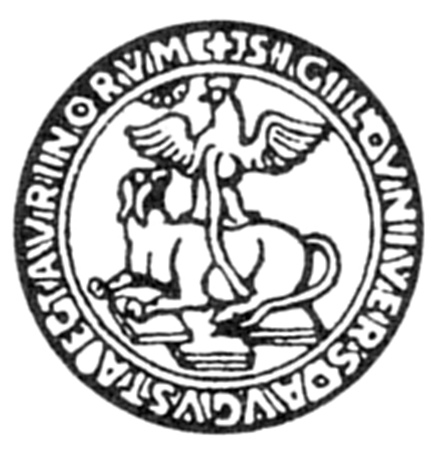 Corso di Laurea in Scienze della Formazione PrimariaUfficio Supervisione e Coordinamento del TirocinioSCHEDA OSSERVATIVA SUL TIROCINIO DIRETTOSECONDO ANNO DI CORSOTUTOR D’AULA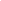 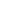 Scuola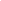 STUDENTE/SSA Anno Accademico	20	/20Data ……………………………..	Firma del  tutor d’aula ………………………….*Descrittori utili all’eventuale compilazione delle Osservazioni e note relative al Lavoro d’Aula.Abilità strumentali e di base.Saper scrivere correttamente dal punto di vista ortografico e sintattico.Saper correggere un’esercitazione scritta (un testo scritto, un’esercitazione grammaticale, di logica, di comprensione del testo, argomentativa, scientifica).Saper correggere i calcoli e i problemi aritmetici.Saper improvvisare la lettura ad alta voce di un qualunque testo.Saper scrivere correttamente alla lavagna testi e simboli matematici.Saper dare una consegna chiara agli alunni rispetto all’esecuzione di un compito.Saper cogliere se gli alunni abbiano compreso il compito.Saper costruire e gestire le relazioni con i bambini.Saper assumere incarichi e compiti in aula/sezione.IndicatoriCONSAPEVOLEZZA DEL RUOLO CONSAPEVOLEZZA DEL RUOLO CONSAPEVOLEZZA DEL RUOLO CONSAPEVOLEZZA DEL RUOLO CONSAPEVOLEZZA DEL RUOLO Identità professionaleIdentità professionaleIdentità professionaleIdentità professionaleIdentità professionaleConsapevolezza e rispetto del proprio ruolo di tirocinanteÈ consapevole del proprio ruolo di tirocinante, sa assumerlo con autonomia e spirito d’iniziativaÈ consapevole del proprio ruolo di tirocinante e sa assumerlo adeguatamenteÈ consapevole del proprio ruolo di tirocinante, ma necessita di mediazione da parte del tutor d’aulaNon sembra essere consapevole del proprio ruolo di tirocinanteRicerca educativaRicerca educativaRicerca educativaRicerca educativaRicerca educativaComprensione e rielaborazione degli stimoli forniti dal tutor d’aulaCoglie e rielabora in modo critico gli stimoli forniti dal tutor d’aula, li utilizza autonomamente per migliorare la propria praticaCoglie gli stimoli forniti dal tutor d’aula e li utilizza per migliorare la propria praticaCoglie gli stimoli forniti dal tutor d’aula, ma deve essere guidato per trasferirli nella praticaGli stimoli forniti dal tutor d’aula non sono accolti e consideratiConsapevolezza del contesto istituzionaleConsapevolezza del contesto istituzionaleConsapevolezza del contesto istituzionaleConsapevolezza del contesto istituzionaleConsapevolezza del contesto istituzionaleConsapevolezza del quadro normativo entro cui si colloca l’istituzione scolasticaConosce la normativa relativa alla professione e alla sua applicazione nella scuola accoglienteChiede informazioni sulla normativa relativa alla professione e si interessa alla sua applicazione nella scuola accoglienteSi interessa alla normativa relativa alla professione e alla sua applicazione nella scuola accogliente, su sollecitazione del tutor d’aulaNon coglie la necessità di documentarsi sulla normativa relativa alla professione	LAVORO D’AULA *	LAVORO D’AULA *	LAVORO D’AULA *	LAVORO D’AULA *	LAVORO D’AULA *Abilità per la collaborazione e l'osservazione partecipataAbilità per la collaborazione e l'osservazione partecipataAbilità per la collaborazione e l'osservazione partecipataAbilità per la collaborazione e l'osservazione partecipataAbilità per la collaborazione e l'osservazione partecipataPartecipazione e coinvolgimentoAssume autonomamente incarichi e compiti in aula/sezioneAssume incarichi e compiti in aula/sezione, dietro stimolo iniziale del tutor d’aulaNecessita della guida costante dell’insegnante nell’esecuzione di incarichi e compiti necessari per la collaborazione al lavoro d’aula E’ carente nell’utilizzare abilità di base necessarie per la collaborazione al lavoro d’aulaPromozione di strategie funzionali alla gestione delle routineSceglie e utilizza in autonomia, con intenzionalità ed in modo appropriato, strategie di gestione delle routine funzionali alla giornata scolasticaUtilizza, in modo appropriato, strategie di gestione delle routine funzionali alla giornata scolastica, dietro stimolo iniziale del tutor d’aulaNecessita dell’intervento del tutor d’aula per utilizzare strategie di gestione delle routine funzionali alla giornata scolasticaFatica ad utilizzare strategie funzionali di gestione delle routine funzionali alla giornata scolastica, nonostante la mediazione del tutor d’aulaCostruzione del clima di apprendimentoAssume intenzionalmente ed in modo appropriato atteggiamenti capaci di creare motivazione, interesse e coinvolgimento nel gruppo classe/sezioneAssume, in modo spontaneo, atteggiamenti capaci di creare motivazione, interesse e coinvolgimento nel gruppo classe/sezioneNecessita dell’intervento del tutor d’aula per assumere atteggiamenti finalizzati a creare motivazione, interesse e coinvolgimento nel gruppo classe/sezioneFatica ad assumere atteggiamenti finalizzati a creare coinvolgimento, motivazione e interesse nel gruppo classe, nonostante la mediazione del tutor d’aula Adozione delle tecnologie multimediali come risorsa(video, uso di immagini, software didattici, materiali digitali…….)Sceglie criticamente, nella pluralità delle tecnologie multimediali, propone ed utilizza in autonomia, quelle più efficaci e funzionali al percorso di apprendimento degli alunniNella pluralità delle tecnologie multimediali, sceglie ed utilizza quelle più efficaci e funzionali al percorso di apprendimento degli alunni, su richiestaNecessita di essere guidato per scegliere e utilizzare le tecnologie multimediali funzionali al percorso di apprendimento degli alunniFatica a considerare le tecnologie multimediali come risorsa funzionale al percorso di apprendimento degli alunni Costruzione di modalità relazionali efficaci nella classeIndividua e utilizza intenzionalmente modalità coerenti ed efficaci per entrare in rapporto con gli alunni nelle diverse situazioniUtilizza, solo in modo spontaneo, modalità relazionali efficaci per entrare in rapporto con gli alunni nelle diverse situazioniDeve essere guidato dall’insegnante ad individuare modalità relazionali per entrare in rapporto con la classe/sezioneL’interazione con la classe non è adeguata, nonostante la mediazione del tutor d’aulaCreazione di una relazione costruttiva con il tutor d’aulaAvanza autonomamente proposte, fornisce materiali e condivide con il tutor d’aula le osservazioni sulla classeFornisce proposte e materiali e condivide le osservazioni, dietro stimolo iniziale del tutor d’aulaFornisce proposte e materiali e condivide le osservazioni solo se guidato dal tutor d’aulaNon dimostra atteggiamenti propositivi nella relazione con il tutor d’aulaOsservazioni ed annotazioniOsservazioni ed annotazioniOsservazioni ed annotazioniOsservazioni ed annotazioniOsservazioni ed annotazioni